ONOMA: ________________________ΜΑΘΗΜΑΤΙΚΑ 5η  ΕΝΟΤΗΤΑΚεφ. 35 Αθροίσματα με πολλούς όρουςΌλα τα τριφύλλια δίνουν 10. Βρίσκω τον αριθμό που λείπειΣυμπληρώνω τις τρεις κάρτες, για να έχω άθροισμα ίσο με το 7.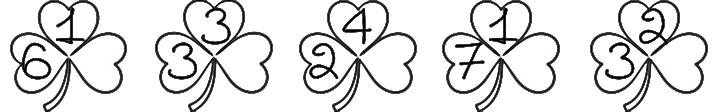 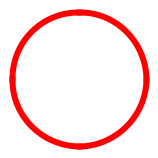 Βρίσκω το άθροισμα που δίνουν τα παγωτά. Θυμάμαι! Ξεκινώ με το μεγαλύτερο!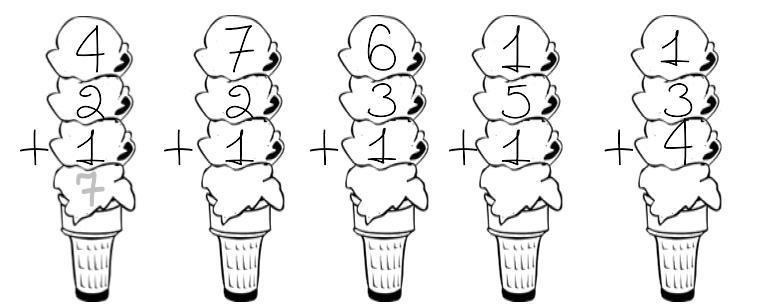 4. Υπολογίζω τα αθροίσματα.51747773332+2+2=……   4+2+3=……35544663+3+2=……   2+4+3=……22222223+3+2=……   2+4+3=……+2+   2+   2+   4+   4+   1+   1+2+   2+   2+   4+   4+   1+   14+4+1=……3+5+2=……4+4+1=……3+5+2=……......………………………